1. OPŠTI USLOVI 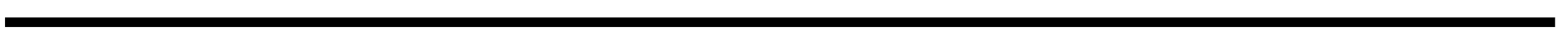 2. TEHNIČKI USLOVI ZA KONFERENCIJSKE SALE3. TEHNIČKA OPREMA U SALAMA 4. KONGRESNI PROMOTIVNI MATERIJALI I INFORMACIJE5. POSTUPAK REZERVACIJE6. F&B – BANKETNA PONUDA HOTELA 🙪 SPOLJNA PROCJENA (ispunjavaju članovi ocjenjivačke komisije)Podgorica,  ____________________				Podgorica, ____________________Ime i prezime ocjenjivača: 					Ime i prezime ocjenjivača: 					_____________________________				_____________________________Potpis: 								Potpis:_____________________________				_____________________________Ime i prezime ocjenjivača: 					 					_____________________________				Potpis: 								_____________________________				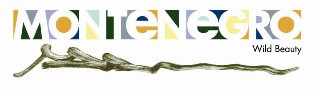 HOTEL SA KONFERENCIJSKIM KAPACITETIMAHOTEL SA KONFERENCIJSKIM KAPACITETIMAKategorijaG - HOTEL SA KONFERENCIJSKIM KAPACITETIMADatum izdavanjaBr. dokumentaVerzija Datum potvrdeUNUTRAŠNJA PROCJENANaziv hotelaSlužbena kategorija hotela ◻ 3***    ◻ 4****    ◻ 5*****    ◻ drugo (upiši):◻ 3***    ◻ 4****    ◻ 5*****    ◻ drugo (upiši):Godišnji broj događajaBroj sala i kvadratura konferencijskog prostora Maksimalni kapacitet kongresnog centra (plenarne dvorane)    BIOSKOP                 UČIONICA         BANKET          KOKTEL    BIOSKOP                 UČIONICA         BANKET          KOKTELČlanstvo u hotelskim konzorcijumima ili rezervacionim sistemima (upiši)Članstvo u međunarodnim organizacijama◻ ICCA    ◻ MPI         ◻ drugo (upiši):◻ ICCA    ◻ MPI         ◻ drugo (upiši):Obrazac ispunio Kontakt osoba Kontakt podaci TelE-mailDatum ispunjavanja USLOVISAMOPROCJENA SAMOPROCJENA SAMOPROCJENA SPOLJNA PROCJENA1   2   3   4   5KOMENTAROBAVEZNI USLOVIOBAVEZNI USLOVI🗹Hotel ima kategoriju od najmanje 3 ***◻ DA◻ NE◻ NP◻1 ◻2 ◻3 ◻4 ◻5🗹Hotel mora da ima barem 1 plenarnu salu i 1 salu za paralelne susrete (restoran se ne smatra konferencijskim prostorom)◻ DA◻ NE◻ NP◻1 ◻2 ◻3 ◻4 ◻5🗹Kapacitet restorana mora da bude jednak barem kapacitetu najveće sale u rasporedu bioskopa◻ DA◻ NE◻ NP◻1 ◻2 ◻3 ◻4 ◻5🗹Veličina pretprostora plenarne sale je najmanje 50% veličine najveće plenarne sale ◻ DA◻ NE◻ NP◻1 ◻2 ◻3 ◻4 ◻5🗹Hotel pruža parking koji je od hotela udaljen maksimalno 300 metara◻ DA◻ NE◻ NP◻1 ◻2 ◻3 ◻4 ◻5🗹Hotelska recepcija je logistički kvalifikovana za pružanje podrške konferencijskim gostima (poznavanje sala i znanje minimalno dva strana jezika)◻ DA◻ NE◻ NP◻1 ◻2 ◻3 ◻4 ◻5🗹Hotel mora da pruža gostima pristup internetu (LAN, ISDN ili WLAN)◻ DA◻ NE◻ NP◻1 ◻2 ◻3 ◻4 ◻5🗹Recepcija hotela otvorena je 24 sata ◻ DA◻ NE◻ NP◻1 ◻2 ◻3 ◻4 ◻5🗹Hotel pruža komunikaciju sa gostima na crnogorskom i barem na dva strana jezika ◻ DA◻ NE◻ NP◻1 ◻2 ◻3 ◻4 ◻5PREPORUČENI USLOVIPREPORUČENI USLOVIUOPŠTENO UOPŠTENO 1Hotel ima dobro uređeno hotelsko predvorje koje je opremljeno foteljama i stolovima◻ DA◻ NE◻ NP◻1 ◻2 ◻3 ◻4 ◻51Hotel ima informativni kutak sa opštim turističkim informacijama i specijalnim ponudama◻ DA◻ NE◻ NP◻1 ◻2 ◻3 ◻4 ◻51Hotel pruža nesmetan pristup za invalide konferencijskim salama i ostalim prostorima◻ DA◻ NE◻ NP◻1 ◻2 ◻3 ◻4 ◻51Hotel nudi concierge service ◻ DA◻ NE◻ NP◻1 ◻2 ◻3 ◻4 ◻51Hotel ima dogovor za smještaj učesnika u drugom hotelu u slučaju većeg broja učesnika od raspoloživog kapaciteta◻ DA◻ NE◻ NP◻1 ◻2 ◻3 ◻4 ◻5HOTELSKE USLUGE  HOTELSKE USLUGE  1Hotel prihvata najmanje dvije međunarodno priznate kreditne kartice kao sredstvo plaćanja◻ DA◻ NE◻ NP◻1 ◻2 ◻3 ◻4 ◻51Hotel pruža mogućnost izdavanja faktura na crnogorskom, kao i na stranom jeziku◻ DA◻ NE◻ NP◻1 ◻2 ◻3 ◻4 ◻51Hotel nudi kongresnim gostima (prema dogovoru) mogućnost kasne odjave (check-out) nakon 15:00 sati   ◻ DA◻ NE◻ NP◻1 ◻2 ◻3 ◻4 ◻51Hotel omogućava gostima brzu odjavu ◻ DA◻ NE◻ NP◻1 ◻2 ◻3 ◻4 ◻51Hotel pruža mogućnost izdavanja faktura na preduzeća i fizička lica u skladu sa zahtjevom kongresnih gostiju◻ DA◻ NE◻ NP◻1 ◻2 ◻3 ◻4 ◻51Hotel pruža gostima mogućnost fotokopiranja, telefoniranja i pristupa internetu (business center)◻ DA◻ NE◻ NP◻1 ◻2 ◻3 ◻4 ◻51Hotel nudi kongresnim gostima mogućnost najma automobila (rent a car)◻ DA◻ NE◻ NP◻1 ◻2 ◻3 ◻4 ◻51Hotel pruža gostima čuvanje prtljaga ◻ DA◻ NE◻ NP◻1 ◻2 ◻3 ◻4 ◻51Hotel pruža gostima pranja i održavanja veša ◻ DA◻ NE◻ NP◻1 ◻2 ◻3 ◻4 ◻51Hotel pruža mogućnost prenosa troškova iz hotelskog bara i restorana na sobu ◻ DA◻ NE◻ NP◻1 ◻2 ◻3 ◻4 ◻51Hotel pruža automatsko ili klasično buđenje gostiju ◻ DA◻ NE◻ NP◻1 ◻2 ◻3 ◻4 ◻51U hotelskim sobama omogućen je pristup internetu (LAN ili WIFI)◻ DA◻ NE◻ NP◻1 ◻2 ◻3 ◻4 ◻5HOTELSKE SOBE HOTELSKE SOBE 1Hotelske sobe imaju najmanje 12 m2 (bez kupatila)◻ DA◻ NE◻ NP◻1 ◻2 ◻3 ◻4 ◻51Svaka hotelska soba ima osvijetljenu radnu površinu veličine 0,8 x 0,5 metara i stolicu◻ DA◻ NE◻ NP◻1 ◻2 ◻3 ◻4 ◻51Hotelske sobe opremljene su klima uređajima◻ DA◻ NE◻ NP◻1 ◻2 ◻3 ◻4 ◻51Hotelske sobe opremljene su mini-barom◻ DA◻ NE◻ NP◻1 ◻2 ◻3 ◻4 ◻51Tekstilna oprema soba (posteljina) nije starija od 8 godina ◻ DA◻ NE◻ NP◻1 ◻2 ◻3 ◻4 ◻51Hotelske sobe opremljene su sigurnosnim bravama◻ DA◻ NE◻ NP◻1 ◻2 ◻3 ◻4 ◻51Hotelske sobe opremljene su sigurnosnim sefovima ◻ DA◻ NE◻ NP◻1 ◻2 ◻3 ◻4 ◻51Hotelske sobe omogućavaju potpuno zatamnjenje◻ DA◻ NE◻ NP◻1 ◻2 ◻3 ◻4 ◻51U svakoj hotelskoj sobi nalazi se sigurnosni plan -* plan evaukacije ◻ DA◻ NE◻ NP◻1 ◻2 ◻3 ◻4 ◻51Sve hotelske sobe opremljene su internim telefonima◻ DA◻ NE◻ NP◻1 ◻2 ◻3 ◻4 ◻51Hotelske sobe su na pogodnim mestima opremljene električnim utičnicama (radni sto, krevet)◻ DA◻ NE◻ NP◻1 ◻2 ◻3 ◻4 ◻51Svaka hotelska soba obezbjeđuje na zahtjev fasciklu sa informacijama o hotelu ◻ DA◻ NE◻ NP◻1 ◻2 ◻3 ◻4 ◻51U svakoj hotelskoj sobi nalazi se pribor za pisanje (notes za pisanje i olovka)◻ DA◻ NE◻ NP◻1 ◻2 ◻3 ◻4 ◻51Sve hotelske sobe opremljene su stalcima za kofere◻ DA◻ NE◻ NP◻1 ◻2 ◻3 ◻4 ◻51Sve hotelske sobe opremljene su ogledalima ◻ DA◻ NE◻ NP◻1 ◻2 ◻3 ◻4 ◻51Hotelska kupatila opremljena su barem sledećim sredstvima za higijenu (šampon, gel za tuširanje, klasični sapun)◻ DA◻ NE◻ NP◻1 ◻2 ◻3 ◻4 ◻51Hotelska kupatila opremljena su priključcima za aparate za brijanje ◻ DA◻ NE◻ NP◻1 ◻2 ◻3 ◻4 ◻51U svakoj sobi su najmanje 2 peškira po osobi◻ DA◻ NE◻ NP◻1 ◻2 ◻3 ◻4 ◻51Hotelska kupatila opremljena su fenovima za kosu ◻ DA◻ NE◻ NP◻1 ◻2 ◻3 ◻4 ◻5HOTELSKE JAVNE POVRŠINE HOTELSKE JAVNE POVRŠINE 1U slučaju da ima dvije ili više etaža, hotel je opremljen liftovima◻ DA◻ NE◻ NP◻1 ◻2 ◻3 ◻4 ◻51Hotel pruža dovoljan broj toaletnih prostora imajući u vidu najveću dvoranu (za stajaći prijem):  Ženski: 1 toalet i 1 umivaonik na svakih 50 učesnikaMuški: 1 toalet, 1 pisoar i 1 umivaonik na svakih 50 učesnika ◻ DA◻ NE◻ NP◻1 ◻2 ◻3 ◻4 ◻5TELEKOMUNIKACIJE TELEKOMUNIKACIJE 1Hotel mora biti u potpunosti pokriven signalom mobilne telefonije◻ DA◻ NE◻ NP◻1 ◻2 ◻3 ◻4 ◻51Hotel pruža gostima, na zahtjev, punjače za mobilne telefone od barem 2 svjetski poznata proizvođača◻ DA◻ NE◻ NP◻1 ◻2 ◻3 ◻4 ◻51Hotel pruža organizatorima mogućnost uspostavljanja LAN ili WLAN mreže za pojedinačne događaje ◻ DA◻ NE◻ NP◻1 ◻2 ◻3 ◻4 ◻51Hotel pruža gostima pristup internetu od min. 10/10 MBps◻ DA◻ NE◻ NP◻1 ◻2 ◻3 ◻4 ◻51Hotel pruža ISDN ili ADSL telefonske linije za potrebe videokonferencija i hibridnih događaja ◻ DA◻ NE◻ NP◻1 ◻2 ◻3 ◻4 ◻5UGOSTITELJSTVOUGOSTITELJSTVO1Hotel nudi tople obroke u restoranima između 11:00 i 22:00 sata◻ DA◻ NE◻ NP◻1 ◻2 ◻3 ◻4 ◻51Hotel pruža uslugu u sobi između 7:00 i 23:00◻ DA◻ NE◻ NP◻1 ◻2 ◻3 ◻4 ◻51Hotel nudi doručak na bazi švedskog stola (kontinentalni, engleski ili američki doručak)◻ DA◻ NE◻ NP◻1 ◻2 ◻3 ◻4 ◻51Hotel nudi kongresnim gostima bar koji je otvoren najmanje 16 sati ◻ DA◻ NE◻ NP◻1 ◻2 ◻3 ◻4 ◻51Jelovnik u restoranima i barovima je na crnogorskom te najmanje jednom stranom jeziku ◻ DA◻ NE◻ NP◻1 ◻2 ◻3 ◻4 ◻51Hotel raspolaže vinskom kartom (u restoranima) sa najmanje 20 vrhunskih vina ◻ DA◻ NE◻ NP◻1 ◻2 ◻3 ◻4 ◻5USLOVISAMOPROCJENA SAMOPROCJENA SAMOPROCJENA SPOLJNA PROCJENA1   2   3   4   5KOMENTAROBAVEZNI USLOVIOBAVEZNI USLOVI🗹Minimalna veličina prostora koji definišemo kao konferencijsku salu iznosi 16 m2 ◻ DA◻ NE◻ NP◻1 ◻2 ◻3 ◻4 ◻5🗹Neto površina po učesniku u rasporedu bioskopske dvorane iznosi najmanje 1 m2 / učesnika (1,2 m2 = DIN 15906)◻ DA◻ NE◻ NP◻1 ◻2 ◻3 ◻4 ◻5🗹Neto površina po učesniku u rasporedu učionice iznosi najmanje 1,4 m2 / učesnika (1,6 m2 = DIN 15906)◻ DA◻ NE◻ NP◻1 ◻2 ◻3 ◻4 ◻5🗹Neto površina po učesniku u rasporedu sale u obliku slova U je najmanje 1,6 m2 po učesniku (1,8 m2 = DIN 15906)◻ DA◻ NE◻ NP◻1 ◻2 ◻3 ◻4 ◻5🗹U svim salama je moguć pristup internetu (ISDN, WLAN, DSL, LAN)◻ DA◻ NE◻ NP◻1 ◻2 ◻3 ◻4 ◻5🗹U dvorane sa kapacitetom većim od 100 učesnika (bioskop) mogu se smjestiti kabine za simultani prevod◻ DA◻ NE◻ NP◻1 ◻2 ◻3 ◻4 ◻5🗹Ugrađeno ozvučenje dostupno je u svim salama veličine preko 100 m2◻ DA◻ NE◻ NP◻1 ◻2 ◻3 ◻4 ◻5PREPORUČENI USLOVIPREPORUČENI USLOVI1Visina plafona u svakoj sali do 50 m2 iznosi najmanje 2,50 m◻ DA◻ NE◻ NP◻1 ◻2 ◻3 ◻4 ◻51Visina plafona u svakoj sali iznad 50 m2 do 100 m2 iznosi najmanje 2,60 m◻ DA◻ NE◻ NP◻1 ◻2 ◻3 ◻4 ◻51Visina plafona u svakoj sali iznad 100 m2 do 200 m2 iznosi najmanje 3,30 m◻ DA◻ NE◻ NP◻1 ◻2 ◻3 ◻4 ◻51Visina plafona u svakoj sali iznad 200 m2 do 300 m2 iznosi najmanje 3,50 m◻ DA◻ NE◻ NP◻1 ◻2 ◻3 ◻4 ◻51Sale veličine do 100 m2 imaju mogućnost potpunog zamračenja dvorane◻ DA◻ NE◻ NP◻1 ◻2 ◻3 ◻4 ◻51Sale veličine iznad 100 m2 imaju mogućnost 50% zamračenja dvorane ◻ DA◻ NE◻ NP◻1 ◻2 ◻3 ◻4 ◻51Sale nemaju ugrađene arhitektonske barijere koje ometaju pogled na platno◻ DA◻ NE◻ NP◻1 ◻2 ◻3 ◻4 ◻51Kongresne stolice imaju sjedišta minimalne širine od 45 cm i dubine od 42 cm◻ DA◻ NE◻ NP◻1 ◻2 ◻3 ◻4 ◻51Kongresni stolovi su široki najmanje 60 cm i imaju čvrstu površinu koja omogućava učesnicima da pišu◻ DA◻ NE◻ NP◻1 ◻2 ◻3 ◻4 ◻51Raspored kongresnih stolova pruža učesnicima dužinu od najmanje 60 cm po osobi◻ DA◻ NE◻ NP◻1 ◻2 ◻3 ◻4 ◻51Razmak između redova stolica u bioskop rasporedu iznosi minimalno 75 cm ◻ DA◻ NE◻ NP◻1 ◻2 ◻3 ◻4 ◻51Sve sale moraju imati mogućnost potpunog zaključavanja ◻ DA◻ NE◻ NP◻1 ◻2 ◻3 ◻4 ◻51Zvučno-izolativni klizni zidovi među salama imaju zvučnu izolaciju RW◻ DA◻ NE◻ NP◻1 ◻2 ◻3 ◻4 ◻51Sale su opremljene klima uređajem, a u slučaju zastakljenja moraju da imaju odgovarajuću ventilaciju◻ DA◻ NE◻ NP◻1 ◻2 ◻3 ◻4 ◻51Sale su opremljene električnim utičnicama koje su ugrađene u pod ili zidove. Razmak između pojedinih utičnica u salama većim od 100 m2 ne smije biti veći od 4 m. ◻ DA◻ NE◻ NP◻1 ◻2 ◻3 ◻4 ◻51Na zahtjev je moguće obezbijediti jače električne priključke (iznad 5 kW, 220 / 380V) u salama◻ DA◻ NE◻ NP◻1 ◻2 ◻3 ◻4 ◻51Hotel ima garderobu kapaciteta maksimalnog broja učesnika u najvećoj sali◻ DA◻ NE◻ NP◻1 ◻2 ◻3 ◻4 ◻51Sve sale opremljene su oznakama za izlaz u slučaju nužde◻ DA◻ NE◻ NP◻1 ◻2 ◻3 ◻4 ◻51Sva vrata kongresne sale opremljena su kvakama za paniku ◻ DA◻ NE◻ NP◻1 ◻2 ◻3 ◻4 ◻51Tekstilna oprema sala izrađena je od nezapaljivih materijala ◻ DA◻ NE◻ NP◻1 ◻2 ◻3 ◻4 ◻51Ispred svih sala mogu se postaviti oznake događaja i informacije o zauzetosti sale (klasični ili digitalni sistem)◻ DA◻ NE◻ NP◻1 ◻2 ◻3 ◻4 ◻51Na javnim prostorima je omogućen pristup bežičnom internetu (WLAN)◻ DA◻ NE◻ NP◻1 ◻2 ◻3 ◻4 ◻5USLOVISAMOPROCJENA SAMOPROCJENA SAMOPROCJENA SPOLJNA PROCJENA1   2   3   4   5KOMENTAROBAVEZNI USLOVIOBAVEZNI USLOVI🗹Flip-chart (sa papirom i olovkama)◻ DA◻ NE◻ NP◻1 ◻2 ◻3 ◻4 ◻5🗹Piši-briši tabla◻ DA◻ NE◻ NP◻1 ◻2 ◻3 ◻4 ◻5🗹Projekcijsko platno (prenosno ili fiksno)◻ DA◻ NE◻ NP◻1 ◻2 ◻3 ◻4 ◻5🗹Laserski pokazivač (pointer)◻ DA◻ NE◻ NP◻1 ◻2 ◻3 ◻4 ◻5🗹Namještaj prema dogovoru sa organizatorima (stolice i stolovi)◻ DA◻ NE◻ NP◻1 ◻2 ◻3 ◻4 ◻5🗹Ozvučenje sale (fiksni i prenosni mikrofoni) u sali za više od 30 osoba◻ DA◻ NE◻ NP◻1 ◻2 ◻3 ◻4 ◻5🗹Govornica◻ DA◻ NE◻ NP◻1 ◻2 ◻3 ◻4 ◻5🗹Dataprojektor (min. od 2000 do 6500 ANSI)◻ DA◻ NE◻ NP◻1 ◻2 ◻3 ◻4 ◻5🗹TV LED/LCD ekran  (full HDI)◻ DA◻ NE◻ NP◻1 ◻2 ◻3 ◻4 ◻5PREPORUČENI USLOVIHotel može da pruži uslove u nastavku u roku od 24 sata: PREPORUČENI USLOVIHotel može da pruži uslove u nastavku u roku od 24 sata: 1.Mogućnost iznajmljivanja opreme za simultano prevođenje ◻ DA◻ NE◻ NA◻1 ◻2 ◻3 ◻4 ◻51Mogućnost iznajmljivanja sistema za video konferenciju i hibridne događaje◻ DA◻ NE◻ NA◻1 ◻2 ◻3 ◻4 ◻51Mogućnost iznajmljivanja namještaja za uređenje prostora ◻ DA◻ NE◻ NA◻1 ◻2 ◻3 ◻4 ◻51Mogućnost iznajmljivanja sistema za glasanje ◻ DA◻ NE◻ NA◻1 ◻2 ◻3 ◻4 ◻51DVD i CD plejer ◻ DA◻ NE◻ NA◻1 ◻2 ◻3 ◻4 ◻51Fotokopir aparat◻ DA◻ NE◻ NA◻1 ◻2 ◻3 ◻4 ◻51Audio snimanje ◻ DA◻ NE◻ NA◻1 ◻2 ◻3 ◻4 ◻51Video snimanje ◻ DA◻ NE◻ NA◻1 ◻2 ◻3 ◻4 ◻51Prenosni ili desktop računar ◻ DA◻ NE◻ NA◻1 ◻2 ◻3 ◻4 ◻51Plazma ili LCD TV◻ DA◻ NE◻ NA◻1 ◻2 ◻3 ◻4 ◻51Hotel nudi mogućnost dekoracije sala ◻ DA◻ NE◻ NA◻1 ◻2 ◻3 ◻4 ◻51Audio ili video mikseri ◻ DA◻ NE◻ NA◻1 ◻2 ◻3 ◻4 ◻5USLOVISAMOPROCJENA SAMOPROCJENA SAMOPROCJENA SPOLJNA PROCJENA1   2   3   4   5KOMENTAROBAVEZNI USLOVIOBAVEZNI USLOVI🗹Hotel ima digitalnu ili štampanu brošuru koja predstavlja konferencijske kapacitete na crnogorskom i engleskom jeziku◻ DA◻ NE◻ NP◻1 ◻2 ◻3 ◻4 ◻5🗹Hotel ima digitalnu ili internet prezentaciju konferencijskih kapaciteta◻ DA◻ NE◻ NP◻1 ◻2 ◻3 ◻4 ◻5🗹Tabela konferencijskih sala – dimenzije (dužina, širina, visina i kvadratura)◻ DA◻ NE◻ NP◻1 ◻2 ◻3 ◻4 ◻5🗹Tabela konferencijskih sala - kapaciteti prilikom različitih rasporeda (bioskop, učionica, slovo U, okrugli sto, banket, koktel)◻ DA◻ NE◻ NP◻1 ◻2 ◻3 ◻4 ◻5PREPORUČENI USLOVIPREPORUČENI USLOVIKONFERENCIJSKI KAPACITETIKONFERENCIJSKI KAPACITETI1Fotografije konferencijskih sala ◻ DA◻ NE◻ NA◻1 ◻2 ◻3 ◻4 ◻51Nacrti kongresnih sala - sa ili bez rasporeda sale◻ DA◻ NE◻ NA◻1 ◻2 ◻3 ◻4 ◻51Nacrti konferencijskih sala - oznake ulaza◻ DA◻ NE◻ NA◻1 ◻2 ◻3 ◻4 ◻51Nacrti konferencijskih sala - obilježavanje električnih utičnica◻ DA◻ NE◻ NA◻1 ◻2 ◻3 ◻4 ◻51Nacrti konferencijskih sala - obilježavanje internetskih priključaka◻ DA◻ NE◻ NA◻1 ◻2 ◻3 ◻4 ◻51Nacrti konferencijskih sala - ulazi za transport opreme◻ DA◻ NE◻ NA◻1 ◻2 ◻3 ◻4 ◻5BANKETNI KAPACITETIBANKETNI KAPACITETI1Fotografije banketnih prostora ◻ DA◻ NE◻ NA◻1 ◻2 ◻3 ◻4 ◻51Opis banketnih prostora◻ DA◻ NE◻ NA◻1 ◻2 ◻3 ◻4 ◻51Opis restorana i bara ◻ DA◻ NE◻ NA◻1 ◻2 ◻3 ◻4 ◻51Radno vreme restorana i bara◻ DA◻ NE◻ NA◻1 ◻2 ◻3 ◻4 ◻5HOTELSKI KAPACITETIHOTELSKI KAPACITETI1Fotomaterijal (spoljašnji izgled, predvorje, sobe)◻ DA◻ NE◻ NA◻1 ◻2 ◻3 ◻4 ◻51Opis hotelskih soba (SGL, DBL, apartman, suite...)◻ DA◻ NE◻ NA◻1 ◻2 ◻3 ◻4 ◻51Opis dodatne ponude (bazen, welness...)◻ DA◻ NE◻ NA◻1 ◻2 ◻3 ◻4 ◻51Opis mogućnosti parkinga  ◻ DA◻ NE◻ NA◻1 ◻2 ◻3 ◻4 ◻5DODATNE INFORMACIJE DODATNE INFORMACIJE 1Opis standardne tehničke opreme uključene u najam sala ◻ DA◻ NE◻ NA◻1 ◻2 ◻3 ◻4 ◻51Opis mogućnosti za pauze za kafu◻ DA◻ NE◻ NA◻1 ◻2 ◻3 ◻4 ◻51Opis mogućnosti za poslovne ručkove ◻ DA◻ NE◻ NA◻1 ◻2 ◻3 ◻4 ◻51Opis mogućnosti za večere i prijem ◻ DA◻ NE◻ NA◻1 ◻2 ◻3 ◻4 ◻51Opis pristupa hotelu sa nacrtanim planom ◻ DA◻ NE◻ NA◻1 ◻2 ◻3 ◻4 ◻5USLOVISAMOPROCJENA SAMOPROCJENA SAMOPROCJENA SPOLJNA PROCJENA1   2   3   4   5KOMENTAROBAVEZNI USLOVIOBAVEZNI USLOVI🗹Pored klasičnog, hotel ima razvijen onlajn rezervacioni sistem ◻ DA◻ NE◻ NP◻1 ◻2 ◻3 ◻4 ◻5🗹Hotel odgovara na svaki upit u roku od 24 sata ◻ DA◻ NE◻ NP◻1 ◻2 ◻3 ◻4 ◻5🗹Hotel je dužan da odgovori na sva dodatna tehnička pitanja u roku od 1 radnog dana◻ DA◻ NE◻ NP◻1 ◻2 ◻3 ◻4 ◻5🗹Hotel je dužan da organizatorima objasni sve troškove koji nastanu i da im pokaže odgovarajuću dokumentaciju◻ DA◻ NE◻ NP◻1 ◻2 ◻3 ◻4 ◻5🗹Hotel obezbeđuje preliminarni obračun troškova u roku od 48 sati od zatvaranja događaja ◻ DA◻ NE◻ NP◻1 ◻2 ◻3 ◻4 ◻5🗹Hotel obezbeđuje konačni obračun troškova najkasnije u roku od 14 dana od završetka događaja◻ DA◻ NE◻ NP◻1 ◻2 ◻3 ◻4 ◻5PREPORUČENI USLOVIPREPORUČENI USLOVI1Hotel pruža kompetentne odgovore na upite uz mogućnost dodatnih objašnjenja ◻ DA◻ NE◻ NP◻1 ◻2 ◻3 ◻4 ◻51Hotel pruža kompetentnu kontakt osobu tokom cjelokupnog postupka rezervacije i realizacije dogadjaja ◻ DA◻ NE◻ NP◻1 ◻2 ◻3 ◻4 ◻5USLOVISAMOPROCJENA SAMOPROCJENA SAMOPROCJENA SPOLJNA PROCJENA1   2   3   4   5KOMENTAROBAVEZNI USLOVIOBAVEZNI USLOVI🗹Hotel pruža sopstvenu banketnu ponudu ili ponudu cateringa ◻ DA◻ NE◻ NP◻1 ◻2 ◻3 ◻4 ◻5🗹Hotel pruža sopstveno servirno i ostalo ugostiteljsko osoblje ili osoblje pružaoca cateringa◻ DA◻ NE◻ NP◻1 ◻2 ◻3 ◻4 ◻5🗹Hotel nudi mogućnost sjedećeg prijema za maksimalni broj osoba bioskopskog rasporeda najveće plenarne sale ◻ DA◻ NE◻ NP◻1 ◻2 ◻3 ◻4 ◻5🗹Minimalna površina za koktel je 0,70 m2 po osobi◻ DA◻ NE◻ NP◻1 ◻2 ◻3 ◻4 ◻5PREPORUČENI USLOVIPREPORUČENI USLOVI1Hotel pruža unaprijed naručeni ručak u restoranu s najmanje 2 slijeda u roku od 2 sata (do maks. 50 učesnika)◻ DA◻ NE◻ NP◻1 ◻2 ◻3 ◻4 ◻51Hotel nudi mogućnost izbora vegetarijanskih i veganskih menija◻ DA◻ NE◻ NP◻1 ◻2 ◻3 ◻4 ◻51Hotel nudi mogućnost izbora dijetalnih menija◻ DA◻ NE◻ NP◻1 ◻2 ◻3 ◻4 ◻5OSNOVNE RAZLIKE IZMEĐU KATEGORIJA KONGRESNI CENTARKONGRESNI HOTELHOTEL SA KONFERENCIJSKIMKAPACITETIMABroj sala  1x plenarna1 x sala od 50% veličine plenarne2 x sala od 25 % veličine plenarneViše manjih sala za sekcije i ostalo1x plenarna 1 x sala od 50% veličine plenarne2 x sala od 25 % veličine plenarneViše manjih sala za sekcije i ostalo1x plenarnaNajmanje jedna dodatna dvorana za sekcijeKapacitet plenarne sale (bioskop raspored)Min. 500 učesnikamin. 250 učesnikaBez ograničenja Pretprostori za kongresne sale za registraciju, zakuske i izložbeBarem 100% najveće saleBarem 100% najveće saleBarem 50 % najveće saleHotelski smeštaj- Min. 40% soba najveće plenarne sale-Napomena: Ostale sadržajne razlike između kategorija mogu se vidjeti u obrascima samoprocjene po pojedinim kategorijamaNapomena: Ostale sadržajne razlike između kategorija mogu se vidjeti u obrascima samoprocjene po pojedinim kategorijamaNapomena: Ostale sadržajne razlike između kategorija mogu se vidjeti u obrascima samoprocjene po pojedinim kategorijamaNapomena: Ostale sadržajne razlike između kategorija mogu se vidjeti u obrascima samoprocjene po pojedinim kategorijamaSPOLJNA PROCJENA Ocjenjivač 1  Ocjenjivač 2 Ocjenjivač 3Datum ispunjavanja REZULTATI OCJENE UKUPNO%UKUPAN BROJ PITANJA (obavezni uslovi)UDIO POZITIVNIH ODGOVORA (obavezni uslovi)UDIO NEGATIVNIH ODGOVORA (obavezni uslovi)UDIO  NEODGOVORENIH PITANJA (obavezni uslovi)UKUPAN BROJ POENA (preporučeni uslovi)KOMENTAR SPOLJNOG OCJENJIVAČA 1KOMENTAR SPOLJNOG OCJENJIVAČA 2KOMENTAR SPOLJNOG OCJENJIVAČA 3